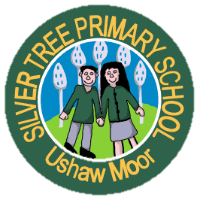 SILVER TREE PRIMARY SCHOOL & NURSERYGRADE 4 - ADMINISTRATION ASSISTANT PERSON SPECIFICATION AND CRITERIA FOR SELECTIONESSENTIALDESIRABLEHOW CRITERIA IS ASSESSEDApplicationWell-structured supporting letter in addition to the application form showing a clear desire to work in Silver Tree Primary School & Nursery-  LetterEDUCATION/ QUALIFICATIONSMinimum of 5 GCSEs or equivalent A-C grade including Maths and EnglishNVQ Level 3 in administration or equivalent Certificate in School AdministrationAdditional qualifications specific to secretarial/admin/ITApplication FormCertificatesEXPERIENCEExperience of establishing and maintaining administrative systemsExperience of working in an admin role within a school environment for at least one year Working knowledge of SIMS Be confident in the use of Microsoft Office and email programmesAble to gather information, analyse and use judgementManage conflicting demands  Plan and prioritises workloadPossess good telephone mannerExperience of reprographicsExperience of FMS systemsPrevious experience of working in a school officeApplication FormReferencesInterviewSKILLS / KNOWLEDGEAbility to listen sensitively and deal with people in a sympathetic and tactful wayAbility to communicate effectively both orally and written using a variety of mediaAbility to correspond and liaise with external agenciesAbility to demonstrate use of own initiativeAbility to work as an effective member of a teamAbility to prioritise, plan and organise work/tasks both in advance and with short noticeExcellent literacy and numeracy skillsAbility to manage time effectively and work to deadlinesKnowledge of Local Government procedures specific to schoolsKnowledge of website maintenance Application FormReferencesInterviewPERSONAL QUALITIESOrganised and efficientEnthusiastic, self-motivated, reliable and hard workingPleasant manner when dealing with colleagues, pupils, parents, visitors and GovernorsConfidentialityTactful, discreet Ability to present oneself as a role model to pupils in; speech, dress, behaviour, and attitudeWillingness to be fully involved and committed to all aspects of  ‘school life’Flexible approach to workPunctualWillingness to undergo further trainingApplication FormReferencesInterview